                           Общество  с  ограниченной    ответственностью      «РайдоТур»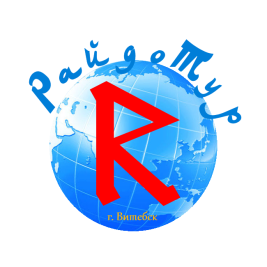                        Республика Беларусь 210026, г.Витебск, ул.Толстого, д.4, комн.27,         УНП 391355985,                       тел. +375 (212)358635, тел/факс +375(212)358735Французские каникулы: Берлин — Париж — Диснейленд — ПрагаЦена: 200€ +90 руб. туруслуга / 7 днейВыезд из Минска: 25.03.2018, 29.04.2018, 06.05.2018, 03.06.2018, 08.07.2018, 19.08.2018, 23.09.2018, 28.10.2018, 17.11.2018, 16.12.2018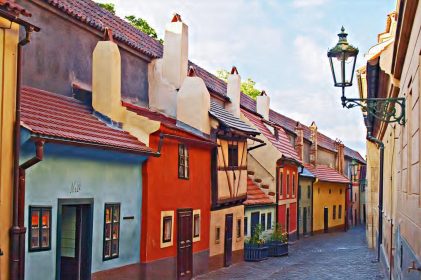 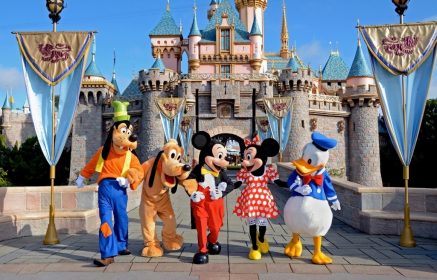 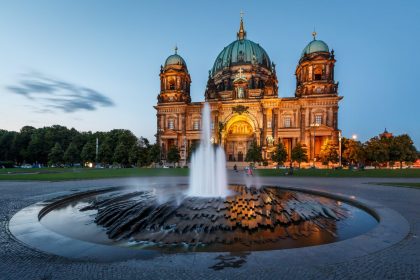 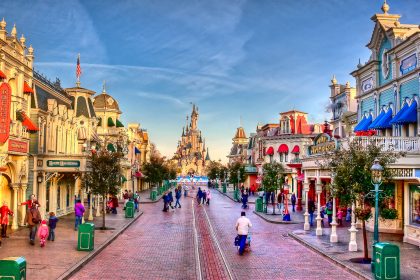 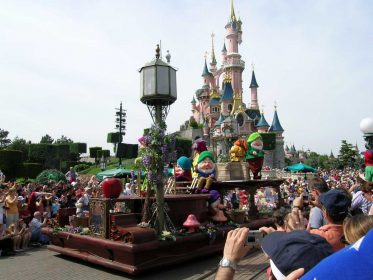 Программа тура1 день05.00 — Выезд из Минска (ст. Дружная).Транзит по территории РБ (~350 км), прохождение границы РБ и РП.Транзит по Польше (~ 700 км). Ночлег в отеле на территории РП.2 деньЗавтрак.  Переезд в Берлин (~ 100 км). Обзорная экскурсия по городу (1,5 часа): Александр-Плац, Ратуша, квартал  Св. Николая, Унтер ден Линден, Рейстаг.Свободное время для покупок.Возможно посещение берлинского зоопарка – лучшего зоопарка в Европе.Вечером выезд в Париж. Ночной переезд3 деньПриезд в Париж. Завтрак (за доплату).Для желающих (за доп. плату 15€) пешеходная экскурсия остров Сите+Чрево Парижа*(Собор Парижской Богоматери, дворец Пале-Руаяль и др.).Свободное время для посещение музеев: Лувра* или Орсе*.Свободное время. Посещение Эйфелевой башни* (Подъем на Эйфелеву Башню: взрослые 17€, 12-24 года 14,5€, дети 4-11 лет 10€ (3-й уровень), взрослые 11€, 12-24 года 8,5€, дети 4-11 лет 4€, (2-й уровень).Вечером круиз по Сене (за доп. плату 15€ (дети 10€)* с осмотром  панорамы вечернего Парижа.Ночлег в отеле в предместье Парижа.4 деньЗавтрак. Обзорная экскурсия по Парижу (2 часа): Большие Бульвары, Опера, пл. Согласия, остров Сите, Елисейские Поля и др.Во второй половине дня для желающих (за доп. плату 10 евро-вз. /5 евро-дети ) — пешеходная экскурсия по району Монмартр*. На вершине холма находится базилика Сакре-Кёр, одна из самых популярных достопримечательностей французской столицы. Так же холм известен как место жизни и творчества богемных писателей и художников 19 века. Поездка в Версаль (Входной билет в Версаль 15€+10€ трансфер). Прогулка по Версалю с аудиогидом*.Вечером для желающих посещение Мулен Руж* (доп.плата 110 евро). Ночлег в отеле в предместье Парижа.5 деньЗавтрак. Свободное время в Париже или поездка в Диснейленд (за доп. плату 75€ взрослые/ 65€ дети до 12 лет)*.Ночной переезд в Прагу.6 деньПриезд в Прагу. Обзорная экскурсия по Праге (Страговский монастырь, Градчаны, Лоретанская площадь, Пражский Град, Вацлавская площадь, Карлова улица, Карлов мост, Староместская площадь).Для тех, кто хочет увидеть Прагу в формате 3D — Экскурсия на теплоходе (за доп.плату 25€) по реке Влтаве + обед- шведский стол) * Уникальная возможность увидеть Прагу с воды.Вечером выезд на транзитный ночлег на территории Польши.7 деньЗавтрак. Транзит по территории РП и РБ Приезд в Минск ночью200 евро + 90 руб. В стоимость тура входитпроезд на автобусе туристического классапроживание в отелях туристического классасопровождение квалифицированного руководителядвух-трех местное размещение в ходе экскурсионной программы2 ночлега на территории Польши и 2 в предместье Парижа4 завтрака в отеляхэкскурсионное обслуживание согласно программе тура: Обзорная экскурсия по Берлину, автобусно-пешеходная экскурсия по Парижу, Экскурсия по Верхнему городу Праги, Экскурсия по Нижнему городу ПрагиВ стоимость тура не входитмедицинская  страховка 5 евроконсульский сбор для граждан РБ– 60 евро, РФ — 35 евро.входные билеты и доп. мероприятия  по программе.обязательная оплата городского налога (введенного с 2012 г. в большинстве европейских стран) по программе — от €1туруслуга — 90 рублейМы предлагаем большой выбор Дополнительных экскурсий на ваш вкус! И всегда подсказываем стоимость входных билетов в популярные места:прогулка на корабликах по Сене: Взрослые — 15€ / Дети —  10€Подъем на Эйфелеву Башню (ЭБ): Взрослые — 17€,/ Студенты- 14,5€/ Дети (4-11 лет) —  10€;- 3 уровень!Подъем на Эйфелеву Башню (ЭБ): Взрослые- 11€/  Студенты- 8,5€ / Дети (4-11 лет) —  4€;- 2 уровень!Входной в Лувр: 15€ / Дети (до 18 лет) -бесплатно.Мулен Руж — 110 €;Экскурсия по ночному Парижу — 15€;Экскурсия по Монмартру Взрослые — €10 / Дети — 5 €,Экскурсия Сите+Чрево Парижа Взрослые — € 15 / Дети — 10€ ;Входной билет в Версаль — 15€+10€ трансферЭкскурсия на теплоходе по Праге + обед: — 25€